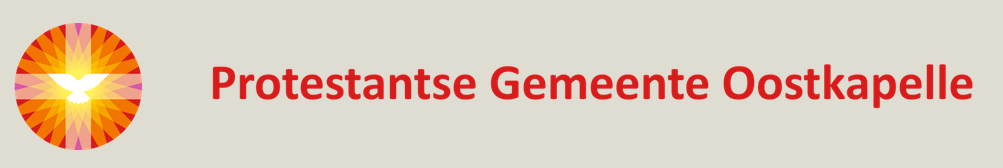 L i t u r g i e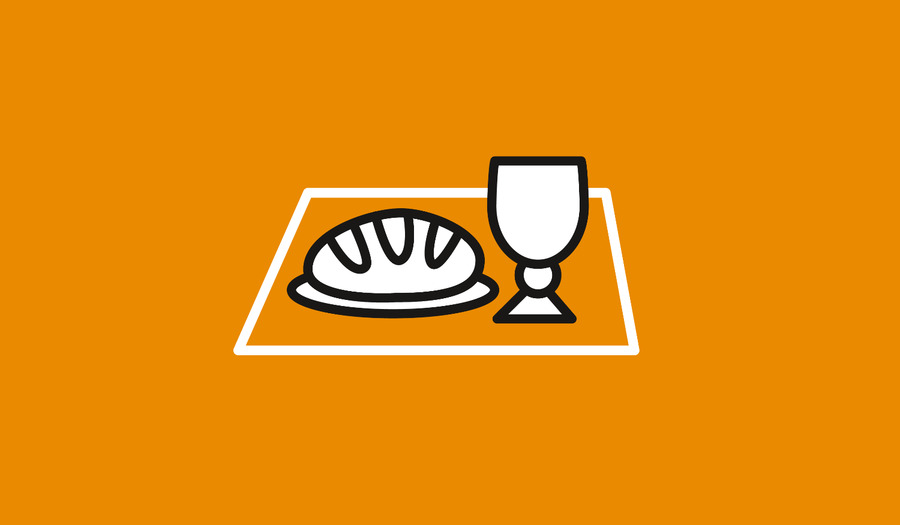 Orde van dienst voor zondag 19 november 2023 in de protestantse Dorpskerk te Oostkapelle. 9de zondag van de herfst. Dienst van Schrift en Tafel. Liturgische kleur:  groen.  Predikant: ds. Ph.A. Beukenhorst. Ouderling van dienst is Jacques Barentse. Organist is Cocky Klaver. DIENST VAN DE VOORBEREIDINGOrgelspel vooraf:  muziek van Jan Pieterszoon Sweelinck (1561-1621)Welkom en mededelingen door de ouderling van dienst Zingen: Liedboek Psalm 9: strofen 1 en 5 – ‘Met heel mijn hart zing ik uw eer’Liturgische opening met meegesproken bemoediging en groet (daarna zitten)Inleiding op het thema van de kerkdienstKyriegebed om de nood van mens en wereldZingen: Liedboek 304:  1, 2 en 3 – ‘Zing van de Vader die in den beginne’DIENST VAN HET WOORDGebed bij de opening van de Bijbel  Bijbellezing door lector Arie van Mastrigt:  Psalm 1, 1-6  en  Matteüs 25, 31-46Zingen:   Liedboek Psalm 1:  strofen 1, 2 en 3 – ‘Gezegend hij die…’Uitleg en verkondiging     /     Meditatief orgelspelDIENST VAN DE TAFELZingen:  Liedboek 340.b. – ‘Ik geloof in God de Vader’Uitleg en praktische aanwijzingen – iedereen loopt naar vorenNodiging en VredegroetTafelgebed    /    Instellingswoorden    /    Onze VaderDelen van brood en wijn – volg de aanwijzingen van de diakenenOrgelspel tijdens lopen – muziek van J.P. SweelinckGebed nà de Maaltijd van de HeerDIENST VAN DE HEENZENDINGSlotwoorden en informatie over de collectenZingen:   Liedboek Psalm 146.a.: strofen 1, 4 en 5 – ‘Laat ons nu vrolijk zingen!’Heenzending en Zegen     /     Zingen:  Liedboek  431.c. – ‘Amen, amen, amen’Uitleidend orgelspelCollecten bij de uitgang: 1ste Eigen diaconie PGO: NL45 RBRB 0845 0168 57; 2de Kerkrenmeesterschap PG Oostkapelle (NL38 RABO 0375 5191 57).Welkom bij een belangstellend gesprek met koffie en thee achterin de kerk    